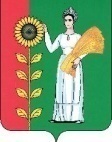 СОВЕТ  ДЕПУТАТОВ  СЕЛЬСКОГО  ПОСЕЛЕНИЯСРЕДНЕМАТРЕНСКИЙ  СЕЛЬСОВЕТДобринского муниципального района Липецкой  области43-я сессия VI созываР Е Ш Е Н И Е   04.04.2024                                с.Средняя Матренка                          № 166-рсО внесении изменений в Положение «О денежном содержании и социальных гарантиях, лиц замещающих должности муниципальной службы администрации сельского поселения Среднематренский сельсовет Добринского муниципального района» Рассмотрев представленный администрацией сельского поселения Среднематренский сельсовет проект изменений в Положение «О денежном содержании и социальных гарантиях, лиц замещающих должности муниципальной службы администрации сельского поселения Среднематренский сельсовет Добринского муниципального района», принятого решением Совета депутатов сельского поселения Среднематренский сельсовет Добринского муниципального района от 16.03.2022г. № 74-рс, руководствуясь  постановлением Правительства Липецкой области от 25 августа 2022 года №124 «О нормативах формирования расходов на оплату труда депутатов, выборных должностных лиц местного самоуправления, осуществляющих свои полномочия на постоянной основе, должностных лиц контрольно-счетного органа муниципального образования, муниципальных служащих Липецкой области» (в ред. постановлений Правительства Липецкой области от 19.12.2022 №317; от 20.01.2023 №20; от 13.11.2023 №614; от 24.11.2023 №644),  в соответствии с Уставом сельского поселения Совет депутатов сельского поселения Среднематренский сельсовет         РЕШИЛ:1. Принять изменения в Положение «О денежном содержании и социальных гарантиях лиц, замещающих должности муниципальной службы администрации сельского поселения Среднематренский сельсовет Добринского муниципального района», принятое решением Совета депутатов сельского поселения Среднематренский сельсовет Добринского муниципального района от 16.03.2022г. № 74-рс (прилагается).2. Направить указанный нормативный правовой акт главе сельского поселения для подписания и официального обнародования.        3.  Настоящее   решение    вступает    в    силу    со    дня    его    официального            обнародования и распространяется на правоотношения, возникшие с 1 марта         2024 года.Председатель Совета депутатов  сельского поселения Среднематренский сельсовет                                                         Е.В.Власова  Приняты  Решением Совета депутатовсельского поселения Среднематренский сельсоветДобринского муниципального районаЛипецкой области Российской Федерации                                                                            от 04.04.2024 № 166-рс                                                                 Изменения в Положение о денежном содержании и социальных гарантиях лиц, замещающих должности муниципальной службы администрации сельского поселения Среднематренский сельсовет Добринского муниципального района 1. Внести в Положение о денежном содержании и социальных гарантиях лиц, замещающих должности муниципальной службы администрации сельского поселения Среднематренский сельсовет Добринского муниципального района, принятого решением Совета депутатов сельского поселения Среднематренский сельсовет от 16.03.2022г. № 74-рс (с внесенными изменениями решениями Совета депутатов сельского поселения Среднематренский сельсовет от 19.01.2023г г. № 114-рс, от 14.11.2023 г № 144-рс, от 26.12.2023г. №152-рс, от 18.01.2024 №159-рс) следующие изменения:1. Пункт 3 статьи 2 изложить в новой редакции:«Оклад за классный чин муниципальным служащим устанавливается в следующих размерах:2.  Приложение №1 к Положению «О денежном содержании и социальных гарантиях лиц, замещающих должности муниципальной службы администрации сельского поселения Среднематренский сельсовет Добринского муниципального района» изложить в новой редакции (прилагается).                                           «Приложение  1к «Положению «О денежном содержании и социальных гарантиях,лиц замещающих должности муниципальной службыадминистрации сельского поселения Среднематренский сельсоветДобринского муниципального района» Размеры
должностных окладов и ежемесячного денежного поощрения лиц, замещающих должности муниципальной службысельского поселения Среднематренский сельсовет
Глава сельского поселенияСреднематренский сельсовет	Н.А.ГущинаНаименование классного чинаРазмер оклада за классный чинРеферент муниципальной службы Липецкой области 1 класса:-ведущий специалист-эксперт-специалист-эксперт20251957Референт муниципальной службы Липецкой области 2 класса:-главный специалист-эксперт-ведущий специалист-эксперт-специалист-эксперт143913501305Референт муниципальной службы Липецкой области 3 класса:-главный специалист-эксперт-ведущий специалист-эксперт-специалист-эксперт           720675652Наименование должностей(7 группа) Размер должностного оклада (в рублях)Ежемесячное денежноепоощрение(должностныхокладов)Ведущий специалист-эксперт6 7471,2Специалист-эксперт6 5211,2